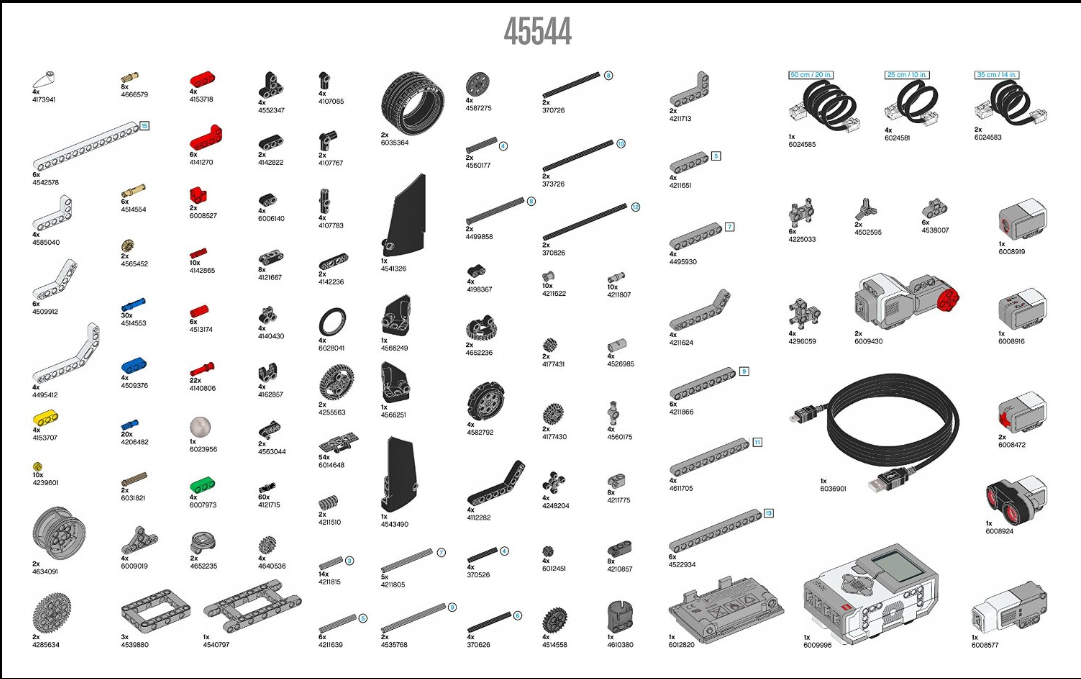 Name(S): __________________________________________________    Period: ______________       Team Number: __________   KIT NUMBER: _________                 ___________________________________________________COMPLETE KIT: ______________          Why were you able to or not able to complete your kit? ______________________________________________________ ___________________________________________________________________________________________________________________________________ 